Zápis o  losování veslařských závodůAkce:	Mistrovství ČR Masters 2020 s mezinárodní účastí a závody talentované mládežePořadatel : 		Český veslařský svaz a TJ Jiskra TřeboňMísto závodů: 		TřeboňTermín konání :	 sobota 15. 8. 2020 – neděle 16. 8. 2020Přítomni: Z.Norková – komise Masters, A. Poisl - komise rozhodčích ČVS,  J. Johánek – Sekretariát ČVS Přihlášené kluby, oddíly:Přihlášených je 278 posádek, z toho 74 zahraničních z 5 zemíVK Blesk, Bohemians Praha, Kondor Brandýs n. L., SVK Břeclav, Dukla Praha, VK Hodonín, Hradecký klub veslařů, VK Vajgar Jindřichův Hradec, TJ Lokomotiva Beroun, LS Brno,  KV Mělník 1881, TJ Neratovice, VK Olomouc, VK Perun Ostrava, Jiskra Otrokovice, ČVK Pardubice, VK Přerov,  VK Slavia Praha, TJ VS Tábor, TJ Jiskra Třeboň, VK Moravia Uherské Hradiště, VK Smíchov, ČVK Brno, ČVK Praha, Chemička Ústí n.L, TJ KVS Štětí, VK Lysá nad Labem, EWRC LIA Wien (AUT), WRC Pirat Wien (AUT), WRC Donaubund Wien (AUT), WRV Austria (AUT), RC Graz (AUT), RV Friesen (AUT), WRV Donauhort (AUT), WRC Donau (AUT), RW Wiking-Spittal (AUT), RW STAW (AUT), WRK Donau (AUT), VK Izola (SLO), VK Argo (SLO), ARV Würzburg (GER), RG Wiesbaden-Biebrich (GER), RV Passau (GER), ISAR (GER), Flörsheim (GER), STU Bratislava (SVK), DUNA (HUN).Poznámky:1.	Schůzka masters se koná v sobotu   15. 8. 2020 od 8:00 ve venkovních prostorách pod pergolou veslařské loděnice TJ Jiskra Třeboň. Před poradou zástupců oddílů se bude konat v sobotu  15.8.2020 od 7:15- 8:00 pod pergolou veslařské loděnice veslařské loděnice TJ Jiskra Třeboň povinná prezentace všech posádek, kde bude provedena namátková kontrola registračních průkazů, u zahraničních posádek  osobních dokladů2.  Mezinárodní mistrovství Masters je přístupné bez omezení registrovaným závodníkům kat. Masters ČVS. Závod je přístupný i posádkám ze zahraničí. V  případě potřeby budou kategorie Masters sloučeny. Oceněny budou první tři posádky v případě, že budou startovat v dané kategorii nejméně 4 lodě. Při menším počtu startujících lodí získá pouze vítěz zlatou medaili. Vklady (startovné) jsou v kategorii veteránů 100,- Kč/slajd. Vklady za případné dohlášky jsou 150,- Kč/slajd. Starty na 1000 m volné. U závodů kategorie masters se rozjížďky nekonají.4.  	Vážení kormidelníků u KK v loděnici 2 - 1 hod před první  jízdou jejich disciplíny v každém závodním dnu. Při vážení bude vyžadován registrační průkaz nebo jiný úřední doklad. 5.	Všichni startující a realizační týmy jsou povinni se řídit pravidly provozu na závodní dráze dle přiloženého plánku. Dohlášky a změny v posádkách masters, které mají za následek změnu věkové kategorie, jsou možné pouze do prezentace oddílů a klubů před poradou zástupců tak, aby již na poradě bylo definitivní rozdělení do jízd a kategorií. Dohlášky jsou možné pouze v případě, že není plné startovní pole a to po konzultaci se zástupcem komise masters ještě před prezentací oddílů. Změna posádky po prezentaci je možná pouze v rámci přihlášené kategorie, starší závodník smí startovat v mladší kategorii, obráceně to není možné.Startovní čísla byla vylosována prostřednictví výpočetního programu zpracovaného společností Sportis. V průběhu regaty bude provedena zástupci STK namátková kontrola vyznačení lékařských prohlídek v registračních průkazech startujících sportovců. Startující bez platné lékařské prohlídky nebude připuštěn na start.Vzhledem k velkému počtu zahraničních posádek bude pro všechny závody používán startovní povel v angličtině Attention Go !Posádky startují s vlastními startovními čísly, které musí odpovídat ŘZVÚčastníci v tomto závodě startují výhradně na vlastní nebezpečí, odpovědnost a osobní riziko. Pořadatel nenese odpovědnost za zdraví a život závodníka během závodu, ani během případného tréninku a doprovodných akcí Na základě ochranných opatření vyhlášených Vládou ČR, MZ ČR a Krajskou hygienickou stanicí v Českých Budějovicích z důvodu pandemie Covid-19 pořadatelé vyhlašují následující opatření : předávání medailí vítězům proběhne jako vždy na platě u cílové věže, nicméně medaile budou umístěny na podložce, ze které si medaili oceněný převezme sám a předání proběhne bez gratulace podáním rukyje třeba dodržovat mimořádná opatření Krajské hygienické stanice a  hygienické předpisy - časté mytí a dezinfekci rukou (pořadatel zajistil dezinfekci Anticovid)závodníci, funkcionáři a rozhodčí musí dodržovat v areálu loděnice bezpečností odstup alespoň 1,5 mschůzka zástupců oddílů se uskuteční ve venkovních prostorách (pergola u loděnice), aby i zde bylo možno zajistit bezpečný odstupPři parkování vleků, aut a autobusů dbejte pokynů pořadatelů – viz přílohy zápisu. Z  důvodu omezené kapacity místa, je  zákaz parkování osobními auty, vleky a autobusy v areálu loděnice (netýká se technické podpory organizátorů). Vleky, auta a autobusy je možno parkovat na vyznačených parkovištích ( plánek je přílohou zápisu) a ve dnech od 14.8. do 16.8. v omezené kapacitě v ulici U Světa - (na vzdálenější straně od loděnice – zelený pás).  Plánek uzavírek a míst parkování je v příloze zápisu.      	V Praze dne 12. 8. 2020				Zapsal: J. Johánek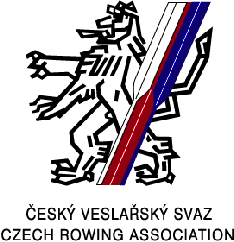 